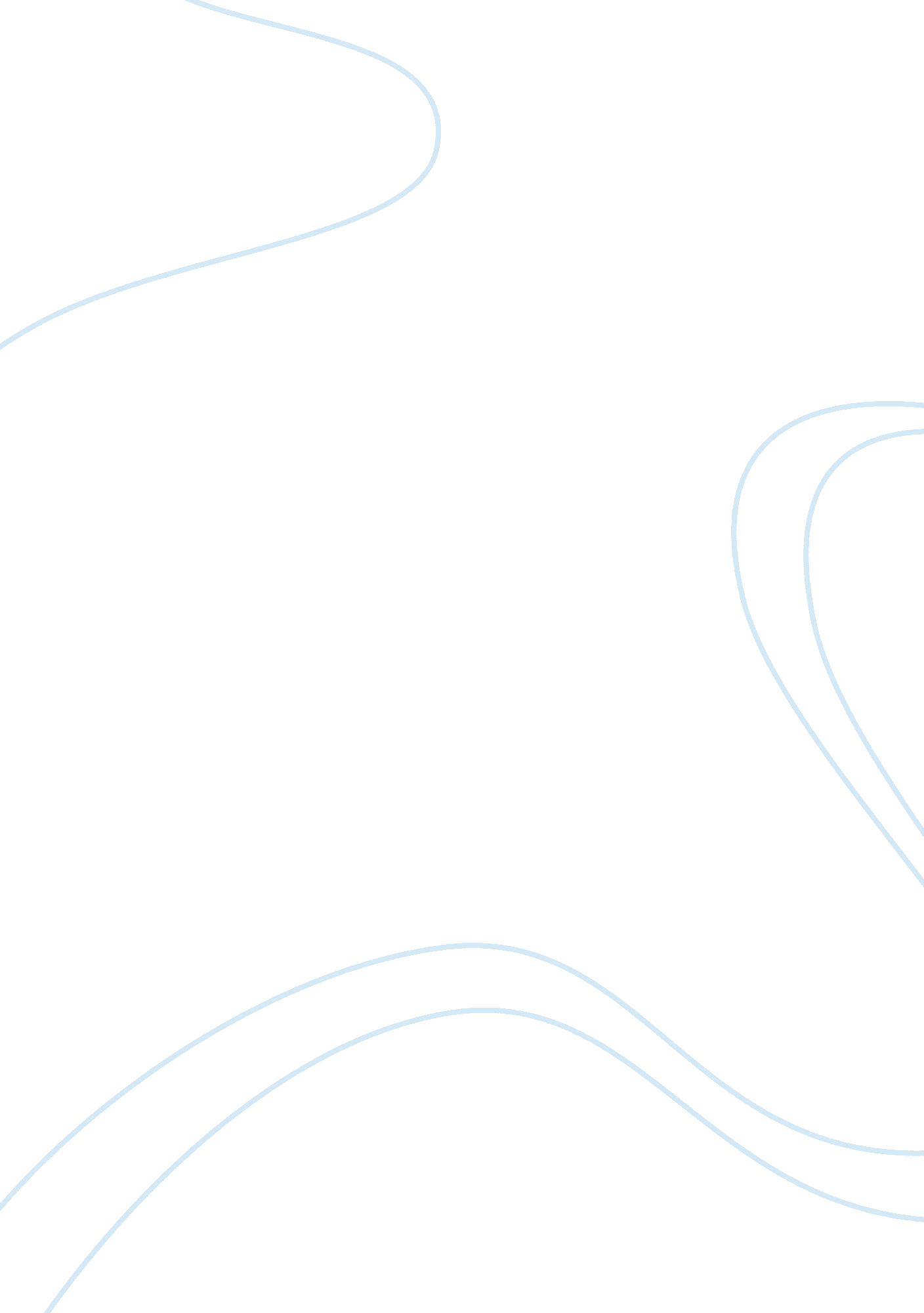 Dream jobBusiness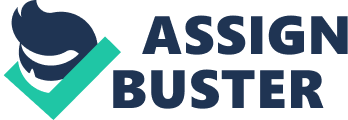 Many people ask me why? Why would you want to be in a field that is so sad and deals with sad things? Like abuse or the neglect of people. Personally, I do not see it as something really sad and horrible. I see it as something helpful and also challenging. A person in social work needs to have a way about them that is straight to it but also who cares. A dream job for me would be a social worker because it is a chance to help others, you can learn things about yourself, and it is a diverse career. People see social work as just a job, a paying job. I don’t see that at all, it is something you want to do for a living. This job is something you have interest in and something you want to do. It is a chance to help others. A quote from a general facts about social work article states: “ Social workers help people in all stages of life, from children to the elderly, in all situations from adoption to hospice care.” You 100% have to have passion for this job or you won’t like it, or get anything out of it. You need to love what you do for a job, or you will hate going to work everyday. I am assuming most social workers do not justdo it for the pay. Considering the common salary is 44, 200 a year, they more do it for the job itself and what it does. No act of kindness, however small, is ever wasted. When working in this field you have a huge chance to help people with serious problems and life struggles. It is pretty amazing what a job can do for someone. You are working with patients with mental health addictions, diagnosis’s, and more. It will feel like the best job to get to help others everyday with the smallest things. A burnout is a word a lot of people use to describe a social worker. Burnout is a state of emotional, mental, and physical exhaustion caused by excessive and prolonged stress. From this job, you will learn things about yourself as well as others. Sometimes you can’t do anything about the situation that is given to you. That becomes a problem for the ones that get attached to their work, and become a part of it. When saying “ you will learn things about yourself” meaning when teaching people about how to overcoming things and dealing with illnesses, you start to teach yourself things you never knew about you. You could possibly take away life lessons from a career. From this occupation, you also have to learn how to defend yourself. You need to be open to the person but also have boundaries. When hearing others problems and life stories, you begin to realize your own and rethink things about your life. Throughout the process of being a social worker, you will learn things about yourself. A diverse and broad career are very great ones to look into, because they have so many elements within one career. Also so many opportunities when going into this occupation. “ Showing a great deal of variety” is the first thing I think of when looking at a job with so many jobs within one career. That’s one thing that stuck out to me when searching for career to major in when looking for colleges’. I love how broad one job can be. There are so many options that if you are not sure what exactly you want to do, you could for sure still stay in the that field. The main thing when looking for a career was how will the job be good for me, and I think it is because of how much there is within it. Therefore this career like many, are very diverse and broad. A Dream Job for me would be a social worker, because it is a chance to help others, Learn things about yourself, and it is a diverse career. A chance to help others is for sure a main one and matters when wanting to go into a field where you need to help people. The second prong is you will learn about yourself. The point of the job is to help others constantly, and eventually you will help yourself through the process too. A diverse job to get into and it is something everyone might like to try because it’s very broad. It is so important to me because it’s my dream job and what I want to do for the rest of my life. 